ID: JesusPhilippians 2:9-11What you think about _ _ _ _ _ , the Son of God, is the single most _ _ _ _ _ _ _ _ _ thing anyone can know about you1. Exalted NameJesus has been given a name that is _ _ _ _ _ all other _ _ _ _ _ 2. Enabling Name_ _ _ _ _ _ _ _ _ , healing, peace and hope are _ _ _ _ attained through the name of Jesus3. Enduring NameThe name of _ _ _ _ _ is the sameyesterday, today and _ _ _ _ _ _ _ 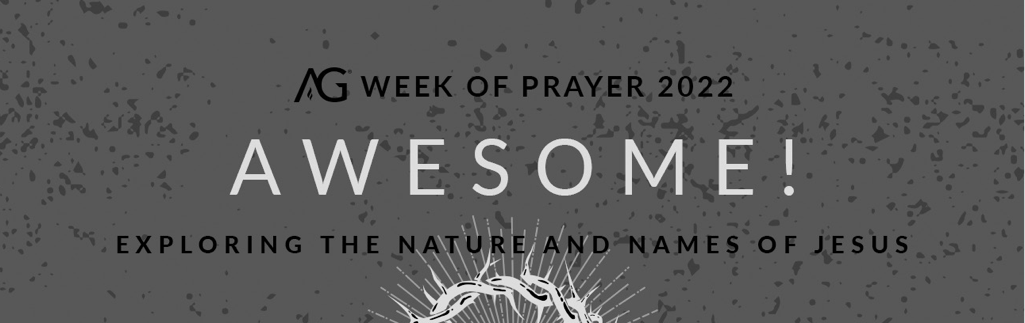 “The Son is the radiance of God’s glory and the exact representation of His being, sustaining all things by His powerful word. After He had provided purification for sins, He sat down at the right hand of the Majesty in heaven” (Hebrews 1:3, NIV). DAILY FOCUS: SUNDAY—THE SUPREME JESUS
Because Jesus is supreme, reigning over all creation, may every part of my life be wholly submitted to Him. MONDAY—THE AWESOME JESUS
Because Jesus is awesome, I say, “Lord, capture my attention, so that I may spend all my days in astonished awe of You!” TUESDAY—THE BEAUTIFUL JESUS
Because Jesus is beautiful, I reflect on how His beauty is seen in creation and in specific ways in my life. WEDNESDAY—THE HUMAN JESUS
Because Jesus took on human form, I realize how deeply I am able to trust Him. He truly knows, understands, and sympathizes with my humanness. THURSDAY—THE DIVINE JESUS
Because Jesus is divine, I recognize that He is fully God and Lord of all. I invite you, Jesus, to be entirely divine in my own life today. FRIDAY—THE PREEMINENT JESUS
Because Jesus is preeminent, He is above all things and reigns over everything. Lord Jesus, be first in all I think and do! SATURDAY—THE INCOMPARABLE JESUS
Because nothing compares to Jesus, He stands alone in His glory and power. Jesus, please help me to remember there is truly none like You!  